Mode d'emploi
Réveil avec cadran tactile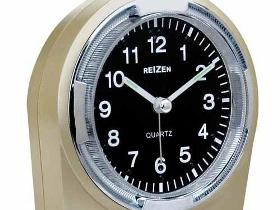 Art. UCBA 07.812Etat : 21.09.2023Table des matières1.	Description de l’appareil	32.	Insertion de la pile	33.	Fonctions de l’heure	33.1.	Lecture de l’heure	33.2.	Réglage de l’heure	33.3.	Réglage de l’alarme	33.4.	Activation/désactivation de l’alarme	43.5.	Fonction Snooze	44.	Nettoyage et entretien de votre réveil tactile	45.	Spécifications techniques	4Description de l’appareilCe réveil tactile robuste et de forme élégante est doté d’un mouvement d’horlogerie mécanique classique et fonctionne avec une pile. Le cadran (noir avec aiguilles et chiffres blancs) est protégé par un couvercle rabattable en plastique transparent.Posez l’appareil devant vous, sur ses pieds en caoutchouc, de manière à ce que sa face avant, avec le cadran tactile ou le couvercle en plastique, regarde dans la direction qui vous est opposée.Au dos du réveil, en bas, se trouve le compartiment de la pile, protégé par un couvercle coulissant. Le bouton de réglage de l’heure et de l’heure de réveil est situé en haut à droite du compartiment de la pile.Du côté gauche de l’appareil se trouve l’interrupteur à glissière permettant d’enclencher/d’éteindre la sonnerie du réveil.Sur le haut de l’appareil, vous sentirez la touche Snooze, qui sert aussi à éclairer l’écran.Insertion de la pilePoussez le couvercle coulissant du compartiment de la pile vers le bas, et enlevez-le entièrement. Placez ensuite une pile 1,5 V AA dans le logement correspondant en veillant à ce que les pôles de la pile soient orientés correctement, c’est-à-dire que le pôle négatif regarde vers la gauche et le pôle positif, avec le petit téton, vers la droite. Remettez le couvercle en place.Fonctions de l’heureLecture de l’heureEnlevez le couvercle qui protège l’écran en tirant simplement dessus. Effleurez prudemment et systématiquement tout l’écran avec les doigts jusqu’à ce que vous sentiez les aiguilles. Pour vous aider à vous repérer sur le cadran, les chiffres sont munis de marques tactiles.Réglage de l’heurePour régler l’heure, commencez par enlever le couvercle en plastique qui protège l’écran. Tirez ensuite doucement sur le bouton de réglage (à droite en haut du compartiment de la pile) jusqu’à ce qu’il sorte de la position dans laquelle il se trouve. Tournez le bouton dans le sens des aiguilles d’une montre et réglez l’heure, en contrôlant la position des aiguilles sur le cadran. Une fois l’heure réglée correctement, appuyez doucement sur le bouton de réglage et replacez le couvercle en plastique sur le cadran.Réglage de l’alarmeCommencez par enlever le couvercle en plastique qui protège le cadran. Le réglage de l’alarme se fait également à l’aide du bouton de réglage situé au dos de l’appareil. Tournez le bouton de réglage (sans tirer dessus) dans le sens contraire à celui des aiguilles d’une montre. L’aiguille étroite qui correspond à l’alarme se met alors à bouger. Une fois l’alarme réglée correctement, replacez le couvercle en plastique sur le cadran.Activation/désactivation de l’alarmePour activer l’alarme, poussez l’interrupteur à glissière vers le haut. A l’heure indiquée, le réveil émettra une série de bips. Pour désactiver l’alarme, poussez l’interrupteur vers le bas.Fonction SnoozeLorsque l’alarme retentit, vous pouvez l’arrêter en appuyant une fois sur la touche Snooze (sur le haut de l’appareil). L’alarme sonnera alors une deuxième fois au bout de quelques minutes afin de vous empêcher de vous rendormir.Nettoyage et entretien de votre réveil tactileNettoyez votre réveil exclusivement avec un chiffon légèrement humide. N’employez jamais de produit de nettoyage puissant et abrasif.Veillez à ce qu’aucune humidité ne pénètre dans le boîtier ou dans le mécanisme.Respectez la polarité de la pile.Si votre réveil demeure inutilisé pendant une longue période, enlevez la pile.Veillez à ce que ni l’horloge ni la pile ne soient jetés dans les déchets ménagers ; ces articles doivent impérativement être amenés dans un centre de recyclage ou un point de collecte de déchets spéciaux.Spécifications techniquesAlimentation en courant : 1 x 1 pile mignon 1,5V AA Garantie : 2 ans (mécanisme et boîtier)Service après-vente et garantieEn cas de panne, nous vous prions d’envoyer l’article au point de vente compétent ou à l’UCBA. Pour le reste, cet article est soumis aux Conditions générales de livraison de l’UCBA.Schweiz. Zentralverein für das Blindenwesen SZBLINDFachstelle HilfsmittelNiederlenzer Kirchweg 15600 LenzburgTel	+41 (0)21 345 00 50Courriel: materiel@ucba.ch Site internet: www.ucba.ch